48/2.40b)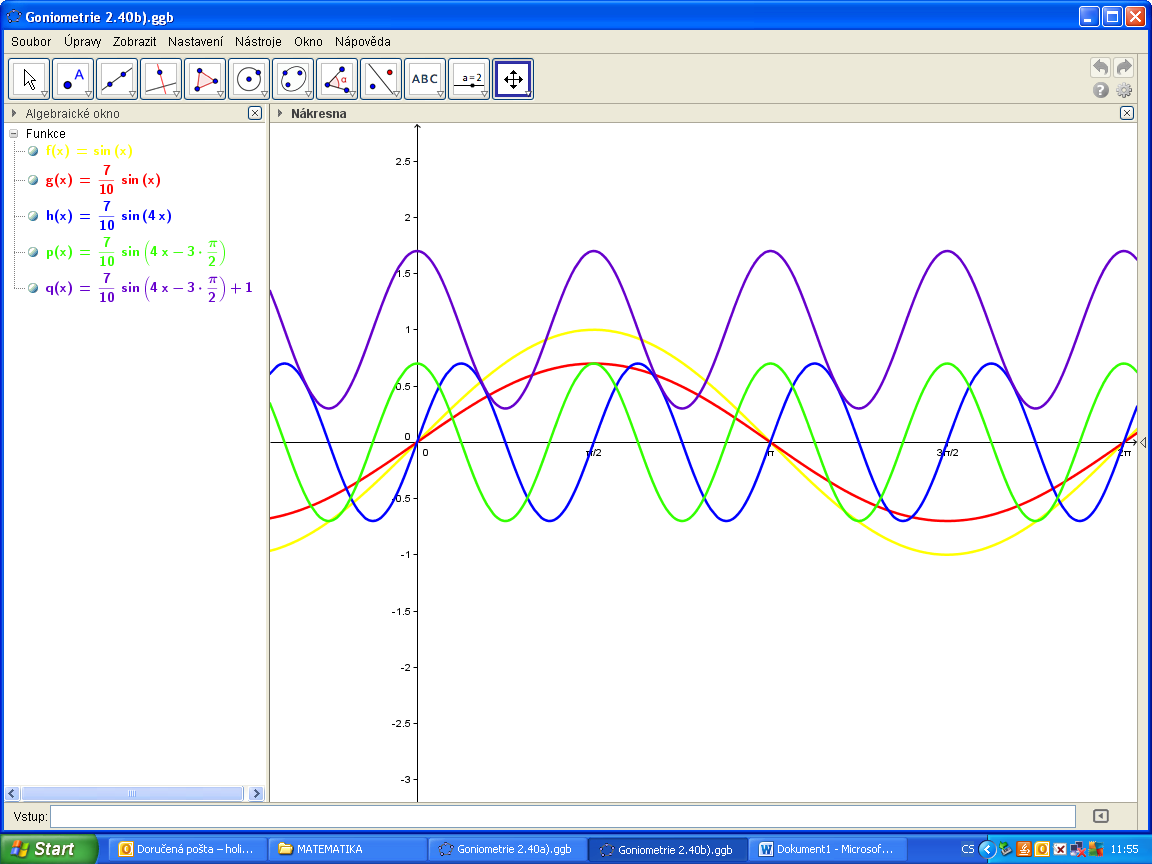 48/2.40a)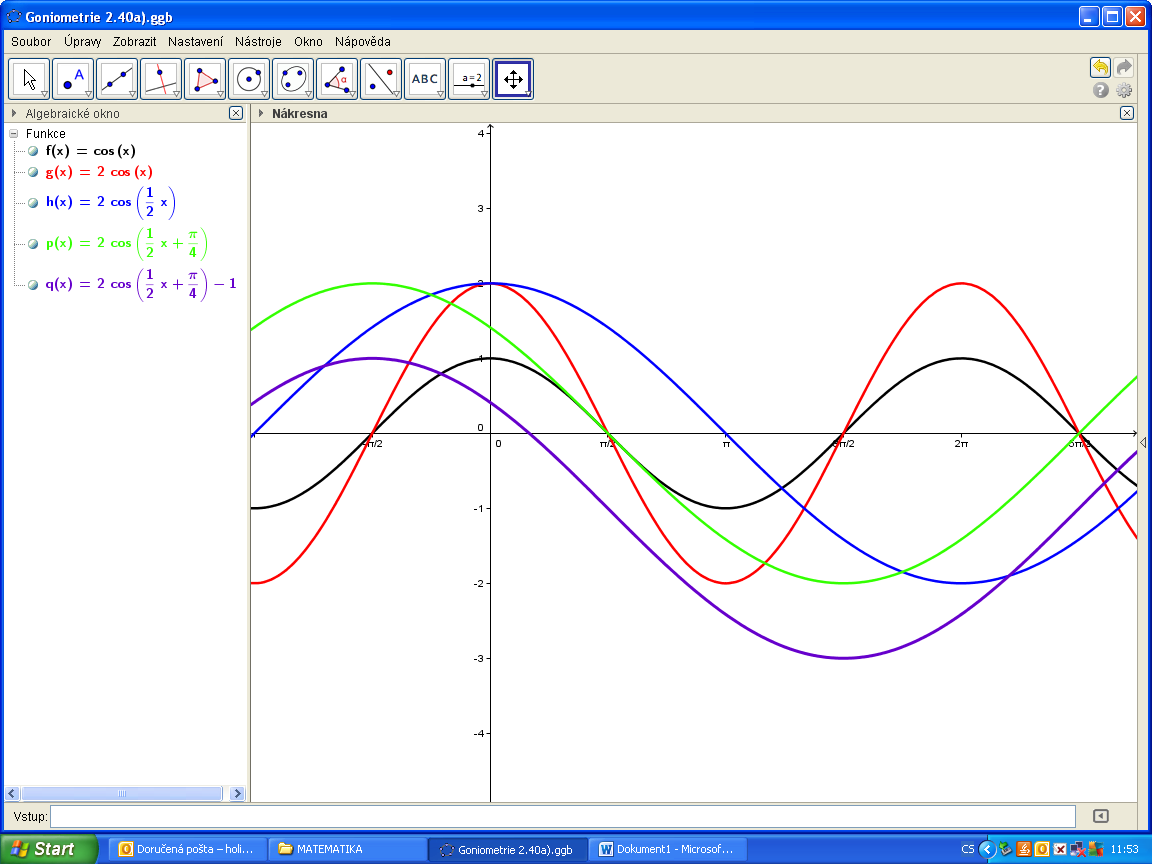 48/2.41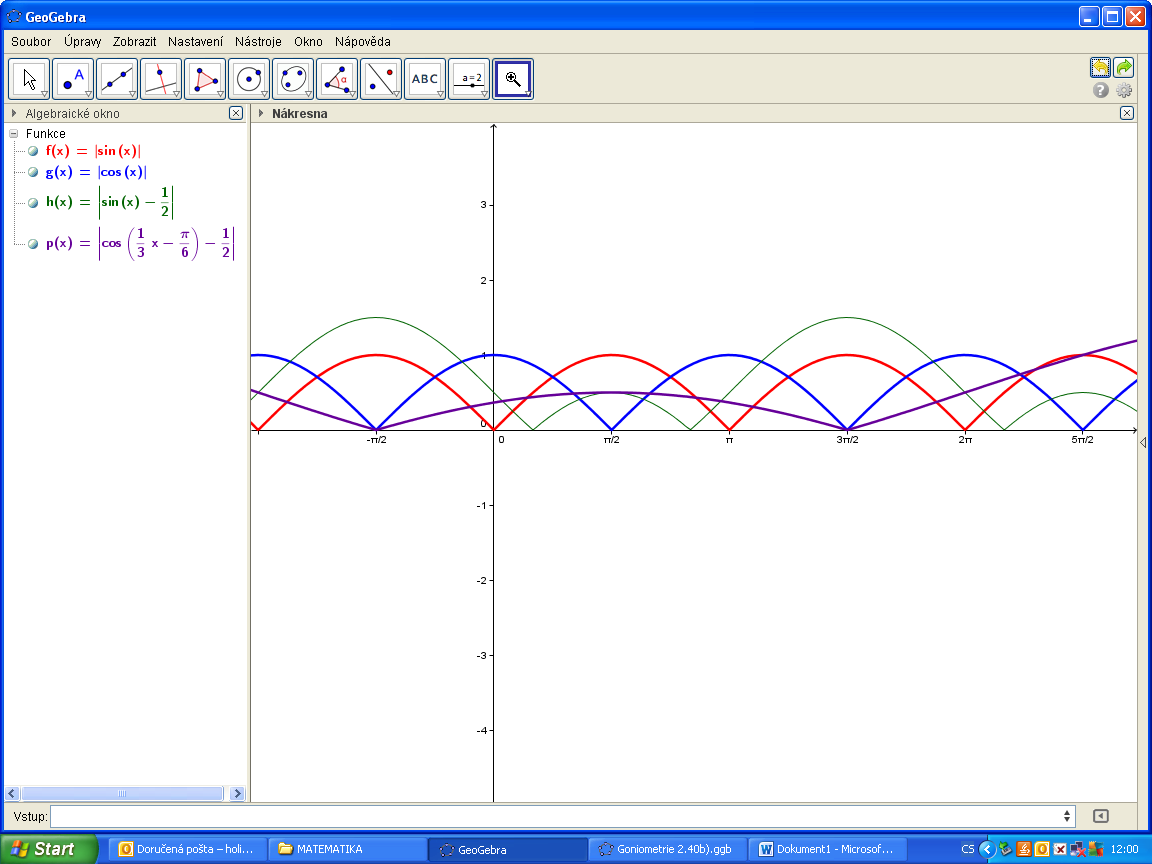 48/2.39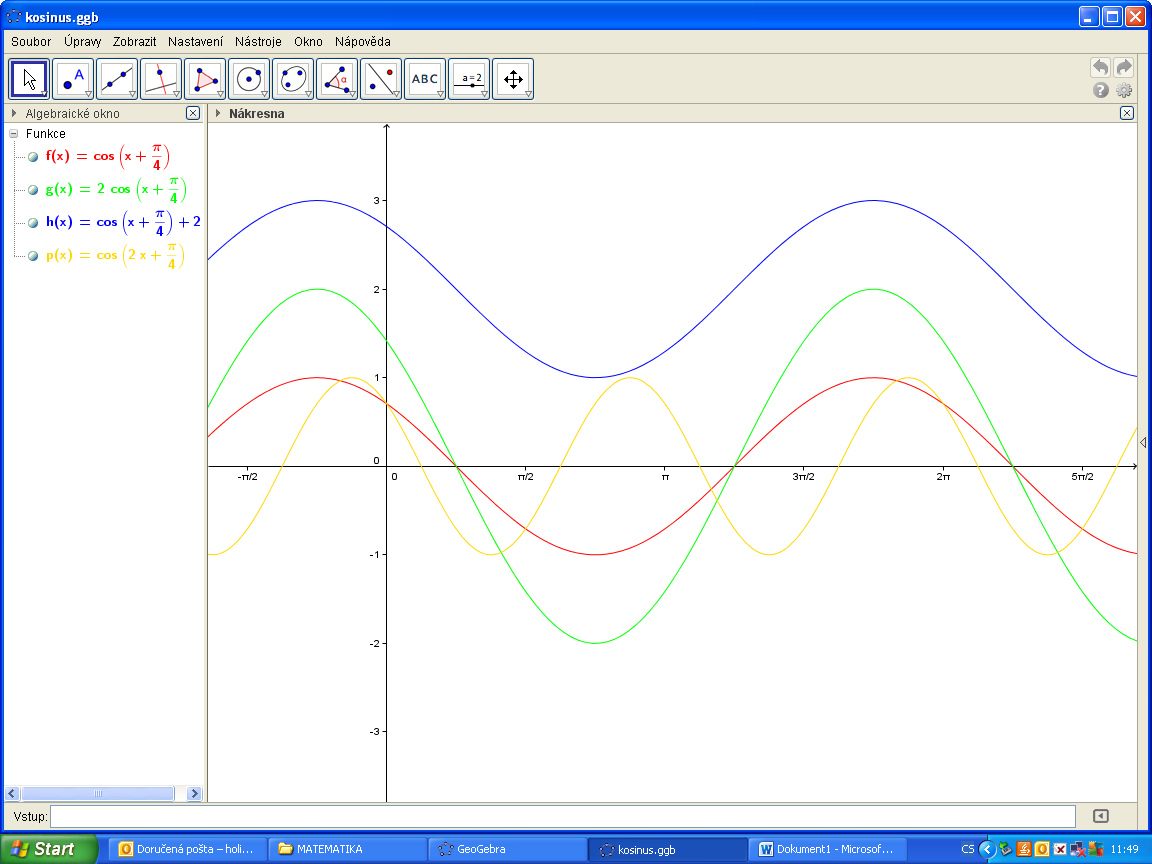 